Si të veprojmë konkretisht gjatë mësimit në distancë?Për shkak të pandemisë si pasojë e Covit-19-të për të gjithë është paraqitur një situatë e re si në procesin e mësimdhënies ashtu edhe në atë të mësimnnxënies.Për këtë janë bërë shumë përpjekje dhe veprime që e ndihmojnë të mësuarit e nxënësve në distancë. Është shumë e rëndësishme që edhe për nxënësit me nevoja të veçanta të gjenden forma dhe mënyra të përshtatshme për përfshirje në këtë proces ashtu sikur se edhe gjithë nxënësit e tjerë.  Kjo kërkon bashkëpunim të ngushtë mes mësimdhënësve, prindërve dhe bashkëpunëtorëve  të tjerë siç mund të jenë edhe asistentët e nxënësve me nevoja të veçanta. Bashkëpunimi cilësor mes mësuesit dhe asistentit Për të arritur këtë nivel në bashkëpunim kërkohet të definohen qartë rolet e secilit dhe fokusi në: Ndarjen e njohurive dhe strategjive për mësimdhënie;Ndarjen e informatave për vështirësitë e nxënësit;Ndarjen e informatave kthyese për përparimin e nxënësit;Komunikim të hapur;Respektim të ndërsjellët për qasjen ndaj nxënësve;Identifikim i nxënësve për mësim shtesë;Mbështetjen e mësimdhënësve  për planifikimin e orës së mësimit,Realizimin e detyrave ditore.Në thelb, mësuesit janë ata që e nxisin punën e asistentit përmes takimeve në punën ekipore përmes të cilës vendoset komunikimi i mirëfilltë, informimi i asistentit për planin dhe programin mësimor. Asistentit i nevojitet kohë për zhvillimin e shkathtësive, vetëm kështu mund të rritet pavarësia në mbështetjen e nxënësve.E drejta e fëmijëve me nevoja të veçanta për mësimin në distancë Sikur të gjithë fëmijët/nxënësit tjerë të klasës edhe nxënësit me nevoja të veçanta kanë të drejtë në procesin e mësimnxënies, nevojitet  planifikimi dhe vlerësimi individual bazuar në aftësitë dhe nevoja e tyre. Bashkëpunimi mes prindërve dhe mësimdhënësve në këto ditë është më se i rëndësishëm në arritjen e rezultateve mësimore. Rëndësi të veçantë kanë edhe asistentet e nxënësve me nevoja të veçanta nëse veç janë pjesë e klasës suaj.  Asistenti do të ndihmoj shumë punën e mësimdhënësit,  por gjithmonë në bashkëpunim dhe komunikim të vazhdueshëm mësues/asistent. Udhëzime për mësimdhënësitBazuar në rezultatet individuale apo aftësitë/nevojat e nxënësit ju si mësimdhënës përgjegjës i  klasës apo lëndës udhëzojeni konkretisht asistentin se çfarë duhet të bëjë. Më pas dakordohuni se si do të zhvillohet mësimi.Shënoni konkretisht veprimet për të cilat jeni dakorduar me asistentin dhe prindin.Përcilleni dosjen e nxënësit.Bazuar në dosjen e nxënësit dhe raportin e asistentit ju duhet të vlerësoni nxënësin me nevoja të veçanta .Për secilin rezultat mësimor të planifikuar duhet të ofrojnë udhëzimet, detyra dhe materialet  konkrete  për prindër. Puna dhe aktiviteti i nxënësit duhet të dëshmohet nga prindi, ndërsa, mësimdhënësi i klasës apo mësimdhënësi  lëndor të krijoi portfolion  elektronike të nxënësit. Rezultatet e synuara duhet të ndahen në hapa të vegjël dhe të thjeshtë. Mësimdhënësit duhet të mbajnë  listën e kontrollit të detyrave që siguron  mbarëvajtjen e përfundimit të aktiviteteve/detyrave të nxënësit në kohën e caktuar.Udhëzime për asistentët Merrini udhëzimet nga mësimdhënësi përgjegjës i klasës apo lëndës për rezultatet mësimore që do të punoni .Pajtohuni me prindin dhe mësimdhënësin për kohën e mësimit në distancë.Mbani orët plotësuese . Zgjidheni  materialin  e nevojshëm për mësimin në distancë.Udhëzoni prindin që detyrat duhet t’u dërgohen mësimdhënësve dhe juve si asistent i fëmijës.Mbani shënime, raportin e realizimit të aktiviteteve dërgojani mësueses.Hulumtoni për bashkëpunëtorët e jashtëm që mund t’ ju ndihmojnë në punën tuaj.Krijoni dosjen elektronike të nxënësit.                                 Udhëzuesin e kanë përgatitur Mësuesit Udhëtues nga Qendrat Burimore:                          Lirije Vitija, Linda Shalqini, Dafina Ademi, Hyra Salihu, Vullnet Ramadani, Vjollaca Jashari, Arta Atallahu, Nermin  Emini        Mehmet Kastrati, Sevim Mustafa, Ahmet Mahmutaj, Elhame LLapashtica dhe Luljeta Kabashi nga MASHT.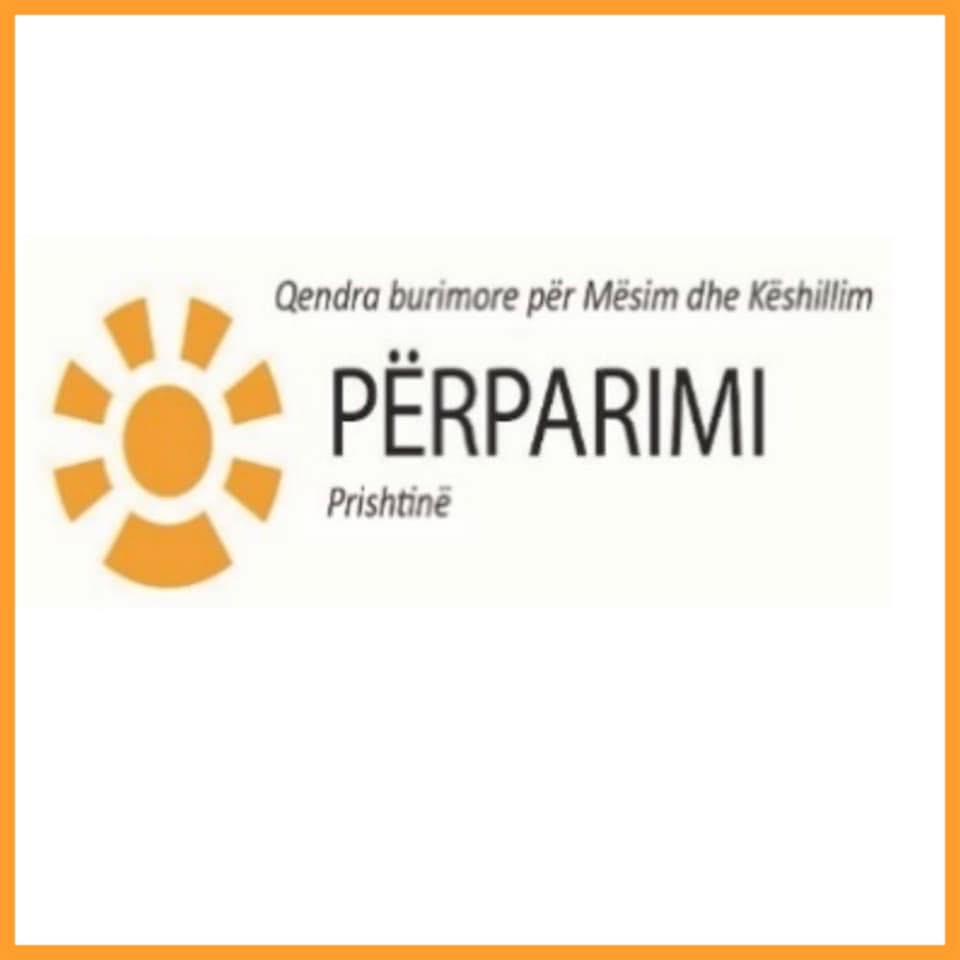 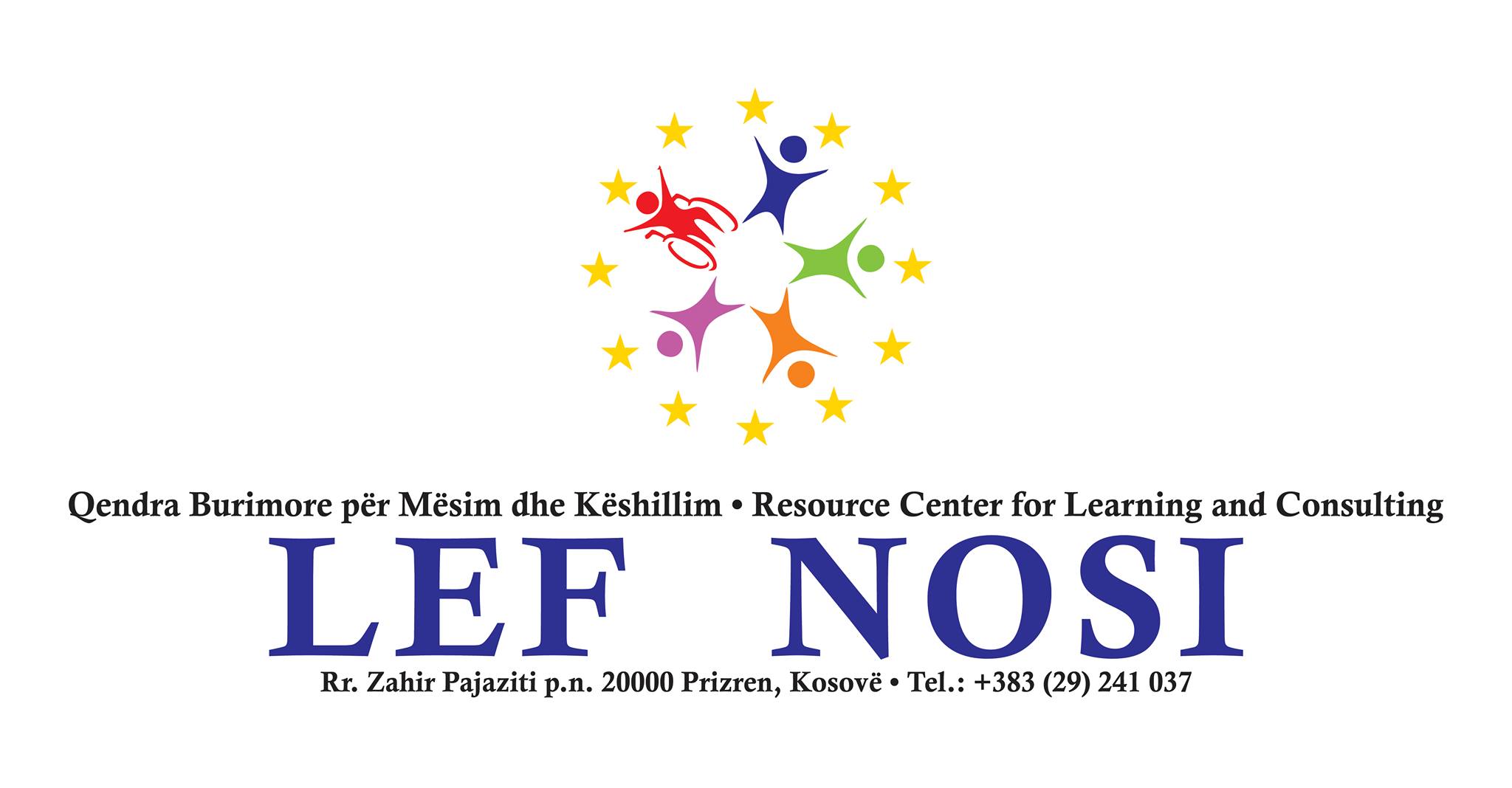 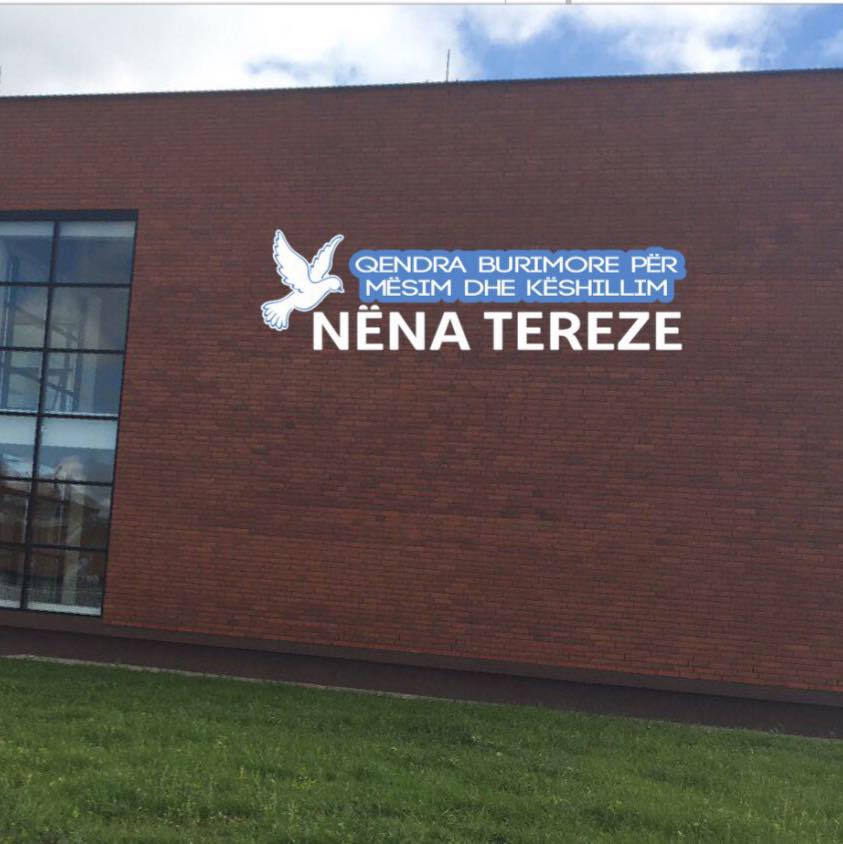 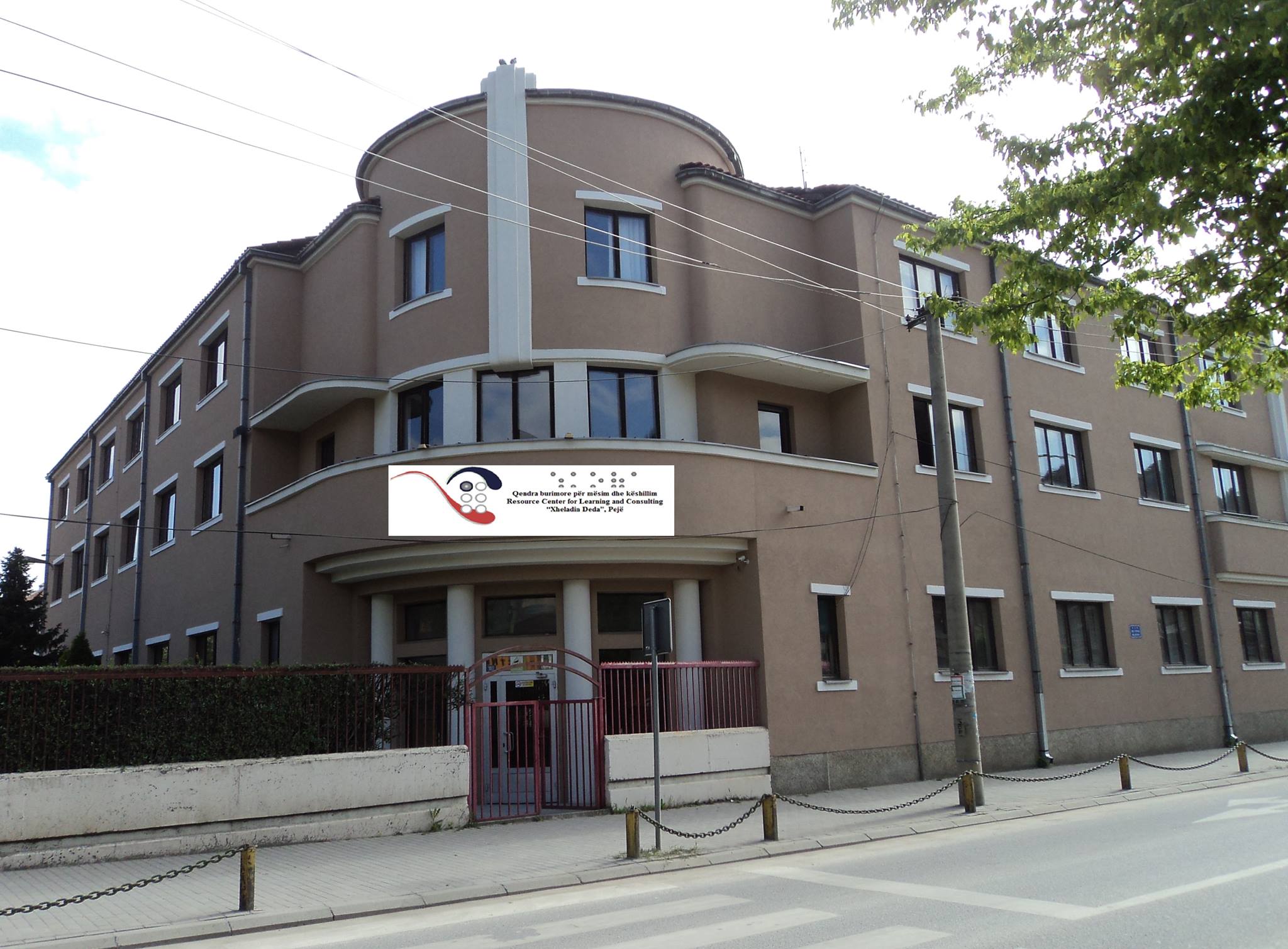 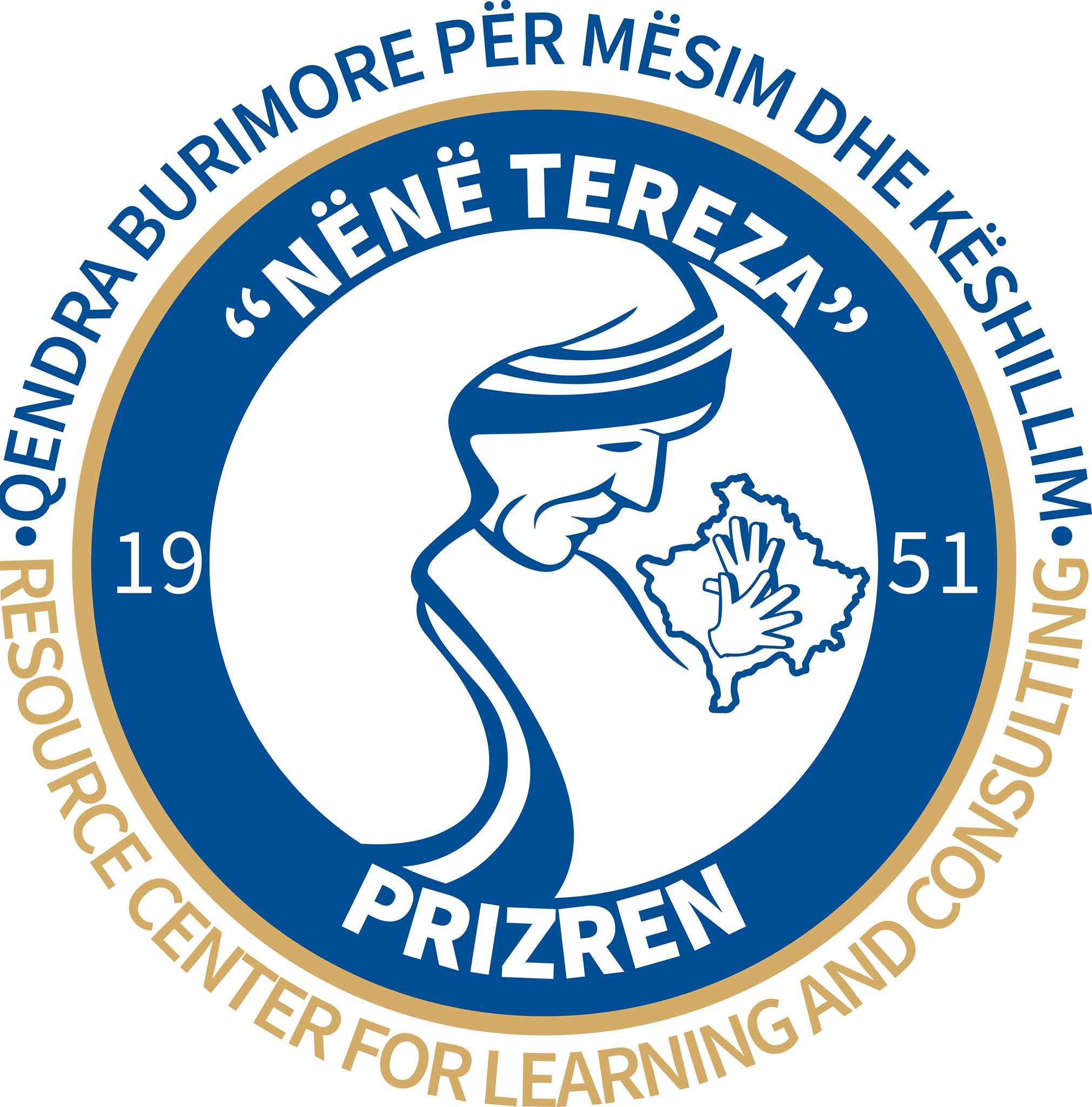 UDHËZUES PRAKTIKNdërveprimi mes mësimdhënësve dhe asistentëve NË PUNË ME NXËNËS ME NEVOJA TË VEÇANTA ARSIMORE GJATË MËSIMIT NË DISTANCË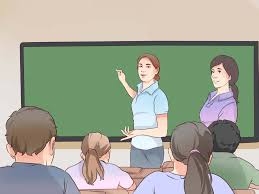 Puna me nxënësit me nevoja të veçanta mund të bëhet sipas marrëveshjes mes mësuesit dhe asistentit, por asnjëherë pa marrëveshjen e këtyre dy palëve.Roli i mësuesit gjithëpërfshirësRoli i mësuesit përfshin një sërë vlerash themelore si:Vlerësimin e diversitetit të nxënësit – dallimet mes nxënësve konsiderohen si një burim dhe vlerë për edukimin dhe jo si pengesë;Mbështetjen e të gjithë nxënësve – mësuesit kanë pritshmëri të larta për arritjet shkollore apo dhe në fusha të tjera të çdo nxënësi;  Bashkëpunimin me të tjerët – bashkëpunimi dhe puna në ekip janë elementë thelbësorë në punën e të gjithë mësuesve;  Domosdoshmëria e përshtatjes së mësimdhënies në varësi të nevojave dhe aftësive që kanë nxënësit me nevoja të veçanta. Këto vlera themelore lidhen me kompetencat e mësuesve gjithëpërfshirës. Kompetencat përbëhen nga tre elementë: qëndrimet, njohuritë dhe aftësitë profesionale.Ata bëjnë diferencimin e përmbajtjes kurrikulare, procesit të të nxënit dhe materialeve didaktike, me qëllim të përfshirjes së nxënësve në përmbushjen e nevojave të ndryshme. U ofrojnë nxënësve burime të ndryshme diturie, kurse në procesin e të nxënit e shfrytëzojnë edhe mjedisin e drejtëpërdrejtë.Ata i mbështesin nxënësit në mendimet e tyre dhe tregojnë respekt ndaj nxënësve, me atë që u mundësojnë kohë të mjaftueshme për t’u përgjigjur.Gjithashtu  ndihmon  nxënësit dhe familjet e tyre, për ta bërë të mësuarin një proces të individualizuar, me objektiva të vendosura në partneritet me prindërit  Ata bashkëpunojnë ngusht me mësues tjerë të shkollës, prindër dhe asistent.Mësimdhënësit e klasës janë përgjegjës për tërë klasën duke përfshirë edhe fëmijët/nxënësit me nevoja të veçanta.  Ata janë përgjegjës për rezultatet individuale sipas planit mësimor ose planit individual të arsimit (PIA), që priten me nxënësit me nevoja të veçanta dhe udhëzojnë asistentët për zbatimin e këtyre rezultateve. Ai duhet të jetë në dijeni  të të gjitha raporteve te vlerësimeve të bëra fëmijës dhe dokumentet tjera konfidenciale.Ata informojnë vazhdimisht prindërit mbi ecurinë e fëmijës me anë te takimeve dhe mënyrave te tjera formale dhe joformale.Roli i asistentitNjë shërbim i rëndësishëm është asistenti për fëmijë/nxënësit me nevoja të veçanta arsimore, i cili ka për detyrë që të asistoj dhe kujdeset për fëmijët/nxënësit me nevoja të veçanta arsimore gjatë procesit edukativ dhe arsimor  qoftë për nevojat fizike, fiziologjike apo edhe ndonjë asistencë tjetër, për të cilën fëmija ka nevojë e që nuk mund t’ia ofroj mësimdhënësi.  Asistenti për nxënës/ fëmijë me nevoja të veçanta ndihmon punën e mësimdhënësve  dhe zbaton planë programin individual të nxënësit. 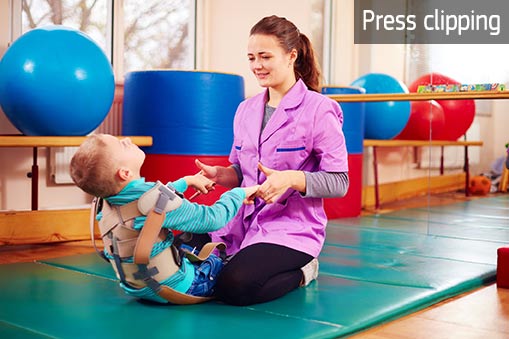 Puna me nxënësit me nevoja të veçanta mund të bëhet sipas marrëveshjes mes mësuesit dhe asistentit, por asnjëherë pa marrëveshjen e këtyre dy palëve.Roli i mësuesit gjithëpërfshirësRoli i mësuesit përfshin një sërë vlerash themelore si:Vlerësimin e diversitetit të nxënësit – dallimet mes nxënësve konsiderohen si një burim dhe vlerë për edukimin dhe jo si pengesë;Mbështetjen e të gjithë nxënësve – mësuesit kanë pritshmëri të larta për arritjet shkollore apo dhe në fusha të tjera të çdo nxënësi;  Bashkëpunimin me të tjerët – bashkëpunimi dhe puna në ekip janë elementë thelbësorë në punën e të gjithë mësuesve;  Domosdoshmëria e përshtatjes së mësimdhënies në varësi të nevojave dhe aftësive që kanë nxënësit me nevoja të veçanta. Këto vlera themelore lidhen me kompetencat e mësuesve gjithëpërfshirës. Kompetencat përbëhen nga tre elementë: qëndrimet, njohuritë dhe aftësitë profesionale.Ata bëjnë diferencimin e përmbajtjes kurrikulare, procesit të të nxënit dhe materialeve didaktike, me qëllim të përfshirjes së nxënësve në përmbushjen e nevojave të ndryshme. U ofrojnë nxënësve burime të ndryshme diturie, kurse në procesin e të nxënit e shfrytëzojnë edhe mjedisin e drejtëpërdrejtë.Ata i mbështesin nxënësit në mendimet e tyre dhe tregojnë respekt ndaj nxënësve, me atë që u mundësojnë kohë të mjaftueshme për t’u përgjigjur.Gjithashtu  ndihmon  nxënësit dhe familjet e tyre, për ta bërë të mësuarin një proces të individualizuar, me objektiva të vendosura në partneritet me prindërit  Ata bashkëpunojnë ngusht me mësues tjerë të shkollës, prindër dhe asistent.Mësimdhënësit e klasës janë përgjegjës për tërë klasën duke përfshirë edhe fëmijët/nxënësit me nevoja të veçanta.  Ata janë përgjegjës për rezultatet individuale sipas planit mësimor ose planit individual të arsimit (PIA), që priten me nxënësit me nevoja të veçanta dhe udhëzojnë asistentët për zbatimin e këtyre rezultateve. Ai duhet të jetë në dijeni  të të gjitha raporteve te vlerësimeve të bëra fëmijës dhe dokumentet tjera konfidenciale.Ata informojnë vazhdimisht prindërit mbi ecurinë e fëmijës me anë te takimeve dhe mënyrave te tjera formale dhe joformale.Roli i asistentitNjë shërbim i rëndësishëm është asistenti për fëmijë/nxënësit me nevoja të veçanta arsimore, i cili ka për detyrë që të asistoj dhe kujdeset për fëmijët/nxënësit me nevoja të veçanta arsimore gjatë procesit edukativ dhe arsimor  qoftë për nevojat fizike, fiziologjike apo edhe ndonjë asistencë tjetër, për të cilën fëmija ka nevojë e që nuk mund t’ia ofroj mësimdhënësi.  Asistenti për nxënës/ fëmijë me nevoja të veçanta ndihmon punën e mësimdhënësve  dhe zbaton planë programin individual të nxënësit. 